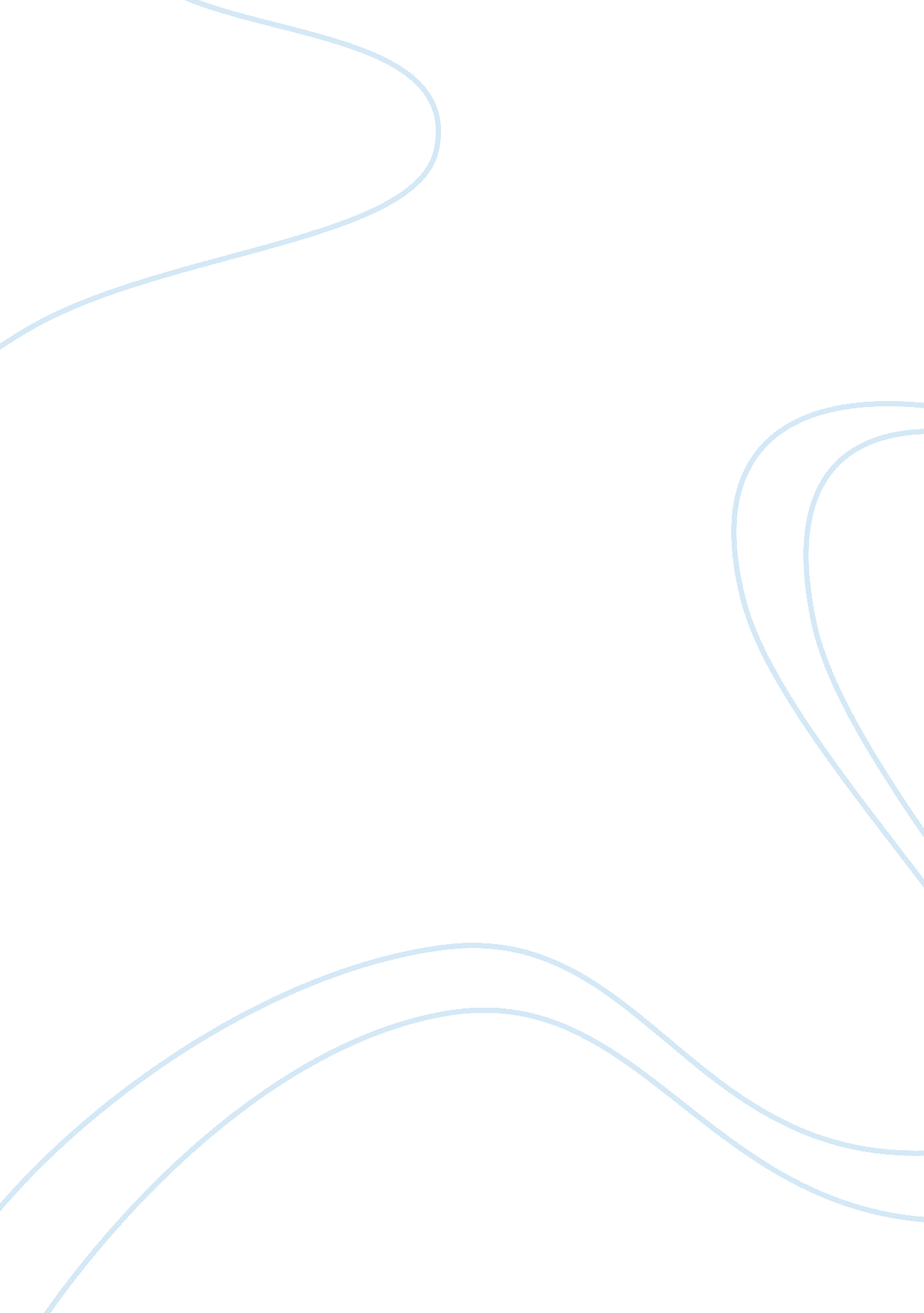 Celta assignment 1 argumentative essay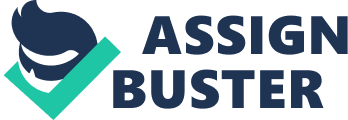 Cambridge CELTA Written Assignment: Language Related Task (LRT Part 2) Read all instructions carefully before you start this assignment. Checking Understanding Write concept questions for the underlined language items below (together with their expected answers), which could be used in order to check students’ understanding. Draw pictures, diagrams or time-lines where appropriate and remember the basic principles outlined in the concept checking input session. All visuals should include a ‘ task’ to involve the students. See the examples overleaf. Complete this assignment on the back of this sheet. Note: You should assume that theteacherhas already attempted to illustrate meaning of each language item through visual or verbal technique (definition, picture, situation, mime, etc. ) You are not trying to teach or elicit the target language item, just check understanding. 1. He’s been a policeman for ten years. 2. He was wearing a helmet. 3. I had myphototaken. (the tense is NOT relevant here) 4. Your clothes are filthy! 5. If he’d worked harder, he’d have passed his exams. 6. He travelled around the world on his own. 7. She used to drink coffee. 8. He made up with his girlfriend. Concept Questions + Expected Answers | Time-Line, Picture or Diagram | | e. g. She called as soon as she arrived home. | 1 2 | | Did she arrive home? (Yes) | Past X X Now | | Did she call before or after she arrived home? (After) | | | When exactly did she call? (Immediately after) | Is ‘ arrived’ action 1 or 2? 1) | | | What is action 2 (She called) | | | How long was there between 1 and 2? (A short time / a moment / | | | seconds) | | e. g. The platform was crowded. | Which ones use a ‘ platform’? (train and tube) | | Where can you find a ’platform’? Station) |( ( ( ( ( ( | | What do you do on a platform? (Take / Wait for the train) | | Name: ............................................... TP Group: ........... I confirm that this is completely my own work. Signed ......................................... | | Concept Questions + Expected Answers | Time-Line, Picture or Diagram | | | How long has he been a policeman? | | | Expect answer 10 years | Present Perfect Continuous | | 1 | Is he still a policeman? | Past X_______________ Now | | | Yes | | | | For how many years has he been a policeman? Question: | | | Expect answer 10 years | How many years has he been a policeman | | | | | | | | | | | What is a helmet? | | | Expect answer | | | 2 | Something you wear on your head to protect it |[pic] | | | If you were riding a motorbike what would you wear on your |[pic] | | | head? [pic] | | | Expect answer a helmet | | | | |[pic] | | | | | | | |[pic] | | | | | | | | | | | | Question: Which one of these is wearing a helmet? | | Does she still drink coffee | | | | Expect answer | | | 7 | No she used to. | | | | When did she stop drinking coffee | | | | Some time in the past | | | | | | | | Question: | | | Is she still his girlfriend | | | | Expect answer yes | | | 8 | Has she always been his girlfriend | | | | Expect answer No, they spilt up | NO VISUAL NEEDED | | | Why did they get back together because he said sorry | | | | | | | | When did you have your photo taken | | | | Expect answer | Past _______X___________I__ Now | | 3 | Some time ago in the past? | | | | | | | | | | | | | | | | Question: When was your photo taken | | | What would you do if your clothes were filthy | | | | Expect answer | Clean shirt | | 4 | Washed/Laundered/Cleaned | Dirty shirt | | | | | | | | | | | | | | | | | | | Question: | | | Why didn’t he pass his exams? | | | | Expect answer | | | 5 | He did not work hard enough? | | | | NO VISUAL NEEDED | | | | | | | | | | | Who did he travel around the world with | | | | Expect answer | | | 6 | He travelled on his own | | | | | | | | | | | | | | | | | Question: | ----------------------- and Training Centre International Teaching 